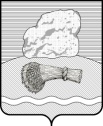 РОССИЙСКАЯ ФЕДЕРАЦИЯКалужская областьДуминичский районАдминистрация сельского поселения«ДЕРЕВНЯ  БУДА»ПОСТАНОВЛЕНИЕ       «15» декабря  2023 г.                                                                                № 88О внесении изменений в   муниципальную Программу«Обеспечение первичных мер пожарной безопасностив границах населенных пунктов сельского поселения  «Деревня  Буда»»,  утвержденную постановлениемадминистрации сельского поселения  «Деревня  Буда»  от 15.12.2022 г № 91      В целях осуществления первичных мер пожарной безопасности и повышения пожарной безопасности  на территории  сельского поселения «Деревня Буда», обеспечения противопожарной защиты территории сельского поселения, во исполнение Федерального закона от 21.12.1994 г. № 69-ФЗ «О пожарной безопасности», руководствуясь Федеральным законом от 06.10.2003 г. № 131-ФЗ «Об общих принципах организации местного самоуправления в Российской Федерации», Постановлением администрации сельского поселения «Деревня Буда» от 21.10.2013 г № 40 «Об утверждении Порядка принятия решений о разработке муниципальных программ сельского поселения «Деревня Буда», их формирования и реализации и Порядка проведения оценки эффективности реализации муниципальных программ СП «Деревня Буда», в соответствии с Уставом сельского поселения «Деревня Буда»ПОСТАНОВЛЯЮ:       1.  Внести  следующие  изменения в муниципальную Программу «Обеспечение первичных мер пожарной безопасности в границах населенных пунктов сельского поселения «Деревня  Буда»»,  от 15.12.2022 г. № 91 ( в ред. постановления  от 23.08.2023 № 52), изложив ее в новой редакции, согласно приложению.      2.Настоящее постановление вступает в силу после его официального обнародования  и  подлежит размещению в телекоммуникационной сети «Интернет на официальном сайте администрации сельского поселения «Деревня  Буда» /www.admbuda.ru      3.Контроль за исполнением настоящего постановления оставляю за собой.        Глава администрации                    	         О.Л.ЧечеткинаПриложение к постановлению администрации сельского поселения «Деревня Буда»    от «15» декабря  2023 г  № 88Муниципальная Программа«Обеспечение первичных мер пожарной безопасности в границах населенных пунктов сельского поселения  «Деревня  Буда» ПАСПОРТ  ПРОГРАММЫРаздел I:Общая характеристика сферы реализации муниципальной программы.       Программа определяет основы организации обеспечения первичных мер пожарной безопасности в границах населенных пунктов сельского поселения «Деревня Думиничи».Согласно статье 19 Федерального закона от 21 декабря 1994 года   № 69-ФЗ «О пожарной безопасности», к полномочиям органов местного самоуправления в области пожарной безопасности относится обеспечение первичных мер пожарной безопасности в границах населенных пунктов сельского поселения.Содержание понятия «первичные меры пожарной безопасности» раскрывается в статье 1 Федерального закона «О пожарной безопасности», в соответствии с которой понимается «реализация принятых в установленном порядке норм и правил по предотвращению пожаров, спасению людей и имущества от пожаров, являющихся комплексом мероприятий по организации пожаротушения».Основные проблемы в сфере реализации муниципальной Программы     Сложившаяся в последние годы обстановка с пожарами, состояние уровня противопожарной защиты населенных пунктов сельского поселения, объектов, ставят перед администрацией поселения все более сложные задачи, решение многих из которых уже невозможно не программными методами.     Состояние защищенности жизни и здоровья граждан, их имущества, государственного и муниципального имущества, а также имущества организаций от пожаров на территории сельского поселения «Деревня Буда» продолжает оставаться не на должном уровне.      Ежегодно в населенных пунктах происходят возгорания. Материальные потери от пожаров исчисляются тысячами рублей.      Подавляющая часть населения не имеет четкого представления о реальной опасности пожаров, система мер по противопожарной пропаганде и обучению недостаточно эффективна. В результате для большинства граждан пожар представляется маловероятным событием, игнорируются противопожарные требования, и, как следствие, наибольшее количество пожаров происходит по причине неосторожного обращения с огнем.      Основными причинами пожаров являются: нарушение правил пожарной безопасности; неисправность печей; неосторожное обращение с огнем; большое количество пожаров связано с поджогами.
     Важным условием борьбы с пожарами является наличие и состояние пожарного водоснабжения. В населенных пунктах сельского поселения имеются пожарные водоемы.      Анализ причин, от которых возникают пожары убедительно показывает, что предупредить их возможно, опираясь на средства противопожарной пропаганды, одним из видов которой является обучение (инструктаж) населения, включая обучение элементарным навыкам поведения в экстремальных ситуациях, умению быстро производить эвакуацию, воспрепятствовать распространению огня.     Положениями Федерального закона «О пожарной безопасности» от 21.12.1994 № 69-ФЗ, Федерального закона от 06.10.2003 № 131 «Об общих принципах организации местного самоуправления в Российской Федерации» разграничены функции системы обеспечения пожарной безопасности между её основными элементами.      К полномочиям органов местного самоуправления отнесено обеспечение первичных мер пожарной безопасности. В соответствии с Федеральным законом от 06.10.2003 № 131 «Об общих принципах организации местного самоуправления в Российской Федерации» вопросом местного значения является обеспечение первичных мер пожарной безопасности в границах населенных пунктов поселения. Финансовое обеспечение первичных мер пожарной безопасности является расходным обязательством сельского поселения.    Для преодоления негативных тенденций в деле организации борьбы с пожарами необходимы целенаправленные и скоординированные действия администрации  сельского поселения «Деревня Буда», организаций различных форм собственности и ведомственной принадлежности, а также концентрация финансовых и материальных ресурсовПрогноз развития сферы реализации муниципальной Программы     Прогноз развития первичных мер пожарной безопасности на территории  сельского поселения «Деревня Буда» сформирован в соответствии со стратегическими документами социально-экономического развития Российской Федерации, Калужской области, Думиничского района и сельского поселения «Деревня Буда», в которых определены пути и способы реализации программы. В ближайшем прогнозируемом периоде до 2026 года будет сформирован системный подход в работе в сфере обеспечения первичных мер пожарной безопасности; будут создаваться условия для выполнения мероприятий по обеспечению пожарной безопасности.     Осуществление Программы позволяет решить основную задачу органов местного самоуправления в соответствии с действующим законодательством о координации и концентрации всех усилий на территории сельского поселения для создания  пожарной безопасности.Раздел II: Приоритеты политики сельского поселения в сфере реализации муниципальной программы, цели задачи и индикаторы достижения целей и решения задач, основные ожидаемые конечные результаты муниципальной программы, сроки и этапы реализации муниципальной программы2.1. Приоритеты политики сельского поселения в сфере  реализации муниципальной Программы          Цель и задачи Программы базируются на необходимости реализации полномочий, которыми наделены органы исполнительной власти Калужской области, Федеральными законами  от 6 октября 2003 г. № 131-ФЗ «Об общих принципах организации местного самоуправления в Российской Федерации»; от 21 декабря 1994 г. № 69-ФЗ «О пожарной безопасности»; от 22 июля 2008г. № 123-ФЗ «Технический регламент о требованиях пожарной безопасности».Выполнение мероприятий Программы осуществляется в соответствии с постановлением Правительства Калужской области от 21 июля 2011 года N 395 "Об утверждении порядка определения приоритетных направлений софинансирования расходных обязательств муниципальных образований Калужской области", нормативными правовыми актами администрации поселения в области пожарной безопасности.2.2. Цели, задачи и индикаторы достижения целей и решения задач муниципальной ПрограммыЦели Программы:.  Целью муниципальной программы является организация обеспечения необходимых условий для повышения пожарной безопасности населенных пунктов сельского поселения «Деревня Буда». Реализация мероприятий, направленных на повышение защищенности населения от пожаров. Стабилизация обстановки с пожарами, уменьшение количества пожаров и гибели на них людей. Обучение населения мерам пожарной безопасности. Основные задачи Программы:      Основными задачами Программы по обеспечению первичных мер пожарной безопасности населения являются - реализация мероприятий на соблюдение населением правил пожарной безопасности, обучение населения способам защиты и действиям при пожаре, снижение материального ущерба от возможного пожара;  содействие распространению пожарно-технических знаний среди населения. Организация работы по предупреждению и пресечению нарушений требований пожарной безопасности.Целевые индикаторы и показатели Программы приведены в таблице.Показатели рассчитаны исходя из значений соответствующей Программы, реализуемой на территории сельского поселения в 2023-2026 годах.2.3. Конечные результаты реализации муниципальной Программы.    В результате реализации программных мероприятий ожидается:-повышение защищенности учреждений от пожаров; -выполнение мероприятий по противопожарной  пропаганде;-снижение количества пожаров и гибели на них людей.                        2.4. Сроки и этапы реализации муниципальной ПрограммыПрограмма реализуется одним этапом в течение четырех лет: с 2023 по 2026 годы.Раздел III: Обобщенная характеристика основных мероприятий муниципальной  Программы.Система программных мероприятий приведена в Разделе № 6 соответствующей программы.В Программу включены:- организационные мероприятия;- мероприятия, направленные на противопожарную безопасность населенных пунктов.Ресурсное обеспечение Программы осуществляется за счет средств местного бюджета в объемах, предусмотренных Программой и утвержденных постановлением администрации сельского поселения «Деревня  Буда».Раздел IV: Обоснование объема финансовых ресурсов, необходимых для реализации муниципальной ПрограммыПредварительная потребность в финансовых ресурсах оценивается без учета финансирования их федерального, областного и районного бюджетов. Всего на реализацию программных мероприятий предполагается израсходовать рубляиз местного бюджета. 4.1. Общий объем финансовых ресурсов, необходимых для реализации муниципальной Программы (тыс. руб.)4.2. Обоснование объема финансовых ресурсов, необходимых для реализации муниципальной программы «Обеспечение первичных мер пожарной безопасности  в границах населенных пунктов сельского поселения  «Деревня Буда»»Раздел  V :МЕХАНИЗМ РЕАЛИЗАЦИИ ПРОГРАММЫКоординатором Программы является администрация сельского поселения « Деревня Буда».Муниципальный заказчик Программы с учетом выделяемых на реализацию Программы финансовых средств ежегодно уточняет целевые показатели и затраты по программным мероприятиям, механизм реализации Программы, состав исполнителей в установленном порядке.Раздел 6. ПЕРЕЧЕНЬ МЕРОПРИЯТИЙ МУНИЦИПАЛЬНОЙ ПРОГРАММЫ«Обеспечение первичных мер по пожарной безопасности в границах населенных пунктов сельского поселения «Деревня  Буда»Ответственный исполнитель муниципальной программы Администрация сельского поселения « Деревня  Буда» Думиничского района Калужской области Цели муниципальной программыСоздание и обеспечение необходимых условий для повышения пожарной безопасности населенных пунктов. Задачи муниципальной программы                Обеспечение условий для укрепления пожарной безопасности и сокращения материальных потерь от пожаров в границах населенных пунктов поселения.Обеспечение повышения уровня подготовки населения сельского поселения  «Деревня Буда» в области пожарной безопасности.3.Обеспечение предупреждения и ликвидации пожаров в границах населенных пунктов поселения..Индикаторы муниципальной программы     Снижение количества пожаров и возгораний на территории сельского поселения.Повышение уровня обученности  населения по ПБ.Сроки и этапы реализации муниципальной программы 2023-2026 гг.Объемы финансирования муниципальной программы за счет всех источников финансирования  Объем средств бюджета сельского поселения « Деревня Буда» необходимый для финансирования Программы в 2023-2026 гг. составляет всего- 1 020 384 рубля 00 копеек, в том числе по годам:2023 г.-  224 384  руб. 00 коп.2024 г.-  315 000  руб. 00 коп. 2025 г.-  226  000 руб. 00 коп.2026 г.-  255 000 руб 00 коп.Ожидаемые результаты реализации муниципальной программы  1. Повышение защищенности учреждений от пожаров;  2. Выполнение мероприятий по противопожарной    пропаганде;   3.  Повышение уровня грамотности населения по пожарной безопасности;  4.  Снижение количества пожаров и возгораний на территории сельского поселения.№п/пНаименование индикатора(показателя)Ед. изм.Значение по годамЗначение по годамЗначение по годамЗначение по годамЗначение по годамЗначение по годам№п/пНаименование индикатора(показателя)Ед. изм.Год, предшествующий году разработкимуниципальной  программы (факт)Год разработки муниципальнойпрограммы (оценка)Годы реализации муниципальной программыГоды реализации муниципальной программыГоды реализации муниципальной программыГоды реализации муниципальной программы№п/пНаименование индикатора(показателя)Ед. изм.Год, предшествующий году разработкимуниципальной  программы (факт)Год разработки муниципальнойпрограммы (оценка)20232024202520261Снижение количества  пожаров и возгораний на территории сельского поселенияшт.4411112Повышение уровня обучености населения мерам пожарной безопасностичел.111111111111Наименование показателяВсегоВ том числе по годамВ том числе по годамВ том числе по годамВ том числе по годамНаименование показателяВсего2023202420252026ВСЕГО1020,384224,384315,0226,0255,0в том числе:по источникам финансирования:1020,384224,384315,0226,0255,0средства  местного бюджета896,0100,0315,0226,0255,0средства областного бюджета124,384124,38420232024202520261Основное мероприятие:Противопожарные мероприятия3333Процессные3333Количество мероприятий, проведенных в рамках программы3333Общее количествоОбъем финансовых ресурсов, тыс. руб. итого224,384315,0226,0255,0 N 
п/пНаименование  мероприятия   Сроки   
реализации  Участник  
программы  Источники   
финансированияСумма  
расходов,
  всего  
  (тыс.   руб.) В том числе по годам реализации      В том числе по годам реализации      В том числе по годам реализации      В том числе по годам реализации      N 
п/пНаименование  мероприятия   Сроки   
реализации  Участник  
программы  Источники   
финансированияСумма  
расходов,
  всего  
  (тыс.   руб.)2023202420252026Основное мероприятие: Противопожарные мероприятияОсновное мероприятие: Противопожарные мероприятияОсновное мероприятие: Противопожарные мероприятияОсновное мероприятие: Противопожарные мероприятияОсновное мероприятие: Противопожарные мероприятияОсновное мероприятие: Противопожарные мероприятияОсновное мероприятие: Противопожарные мероприятияОсновное мероприятие: Противопожарные мероприятияОсновное мероприятие: Противопожарные мероприятия1.1Обеспечение первичных мер пожарной безопасности (опашка населенных пунктов, обеспечение связи и оповещения населения о пожаре, закупка оборудования для пожаротушения, организация обучения населения мерам пожарной безопасности и пропаганда в области пожарной безопасности и проч.)2023-2026Администрация сельского поселенияБюджет сельского поселения576,0100,00200,0126,0150,01.1Обеспечение первичных мер пожарной безопасности (опашка населенных пунктов, обеспечение связи и оповещения населения о пожаре, закупка оборудования для пожаротушения, организация обучения населения мерам пожарной безопасности и пропаганда в области пожарной безопасности и проч.)2023-2026Администрация сельского поселенияРайонный бюджет124,384124,3840,00,00,01.2Создание условий для забора воды из источников наружного водоснабжения(обеспечение надлежащего состояния источников противопожарного водоснабжения, организация подъездов к источникам противопожарного водоснабжения для забора воды пожарной техникой)2023-2026Администрация сельского поселенияБюджет сельского поселения300,00,0100,0100,0100,01.3.Социальное и экономическое стимулирование участия граждан и организаций в добровольной пожарной охране2023-2026Администрация сельского поселенияБюджет сельского поселения20,00,015,00,05,01.4Подворный обход граждан с проведением инструктажа о мерах пожарной безопасности под роспись, наличия средств пожаротушения первой необходимости, вручение памяток по пожарной безопасности2023-2026Администрация сельского поселенияБез финансирования0,00,00,00,00,01.5Проведение месячника ПБ ( два раза в год)2023-2026Администрация сельского поселенияБез финансирования0,00,00,00,00,0ИТОГО по программе1020,384224,384315,00226,00255,0